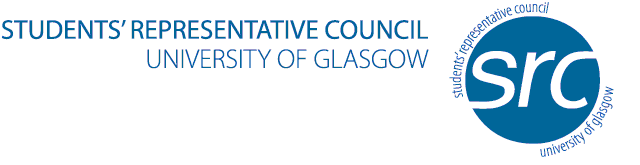 Glasgow University Students’ Representative CouncilTemporary Posts - Variable hours - from 7.5 to 20 hours per weekSalary £18,898 pro rataSupport Services Administrators Job Description Background We are looking for enthusiastic and organised individuals who are happy to be flexible in their working hours.  Positions are offered from September to December initially, but may be continued beyond that initial period.Purpose of the Job To contribute to the smooth running of the SRC by providing effective and efficient administrative support. 1. Responsibilities Responsibilities will vary according to the demands of our service.Welcome point/reception enquiriesClubs & Societies affiliation processingDatabase Input and Filing Assistance in the second hand bookshop Support with photocopying/binding2. Skills, Knowledge and Experience Generally, we would prefer students who have attended the University of Glasgow for at least two years and have a broad awareness of the University. Desired: Good organisational skills Good communicator and pleasant manner Flexible and adaptable Good IT skills and knowledge of main Microsoft programmesSome knowledge of the campus.3. Accountable to the Deputy ManagerIf you require an application form posted out, please contact enquiries@src.gla.ac.uk  Completed applications must be returned by 4pm Friday 2nd September August 2022 via our online portal or by send your application to enquiries@src.gla.ac.uk or handed into the Welcome Point, McIntyre Building University Ave.